EMMETSBURG BAND HANDBOOK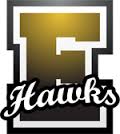 2018-2019Emmetsburg High SchoolMs. Holly Prier, Director of Bandshprier@e-hawks.org |(712) 852-2966PHILOSOPHYAny students, regardless of any circumstance, may be enrolled in high school band. Participants will grow to become independent musicians, with the goal of becoming life-long creators of music. Students will learn through practice and performance how music positively enriches the community, cultivates a sense of unity, and establishes personal responsibility. All mediums of band music will be explored in this course, allowing students the full potential for creativity and expression.ENSEMBLESConcert BandHigh School Concert Band is the most important ensemble at Emmetsburg. This ensemble is the central focus of our program and is where students will experience and demonstrate the most individual growth. Concert Band rehearses daily and has many performances throughout the year at home, and at State Large Group Contest in the spring. Students will grow in the techniques of their instruments and create musical expression as an entire group. A wide variety of music will be prepared and performed, as well as relevant instruction in music theory and history. To participate in any other musical ensemble, a student must be enrolled in Concert Band. Marching BandMarching Band is made up of all members of Concert Band during the Fall Semester. Performances will happen at every home football pregame and halftime. The purpose of this ensemble is to entertain the Emmetsburg community while also offering valuable instruction in musical concepts and technical demands of instruments. The E-Hawk Marching Band is the most visible ensemble of our program, so it is essential this group represents Emmetsburg High School extremely well. Pep BandPep Band membership, like Marching Band, is restricted to members of Concert Band. The E-Hawk Pep Band will perform at selected home basketball games and wrestling meets. Attendance at Pep Band performances is mandatory unless an absence is excused in advance, or members are participants of the athletic teams. Rehearsals will happen one hour prior to game time and during selected band periods from November-February. Jazz BandJazz Band is an extra-curricular ensemble that will rehearse before school multiple times per week after the conclusion of marching band until February. Students who elect to participate in Jazz Band will explore many different styles of jazz and big band music, jazz theory, and improvisation techniques. Multiple performances throughout the year will happen at home and at three contests for the Jazz Band.POLICIESThere are many expectations for students who participate in Emmetsburg Band. These policies are incredibly important to ensure there is a safe, positive learning environment for all students. Band Classroom PoliciesStudents will be respectful to everyone (themselves, peers, instructors)Students will be responsible for their actions, words, instruments, music, scheduleStudents will be kind to others and themselves and demonstrate quality characterSchool-Wide PoliciesTardies- A student who arrives late to any class period may be considered tardy unexcused by their classroom teacher. A 30 minute detention will be issued and served with a student’s teacher for every 3rd tardy recorded by that teacher for a given class period.Electronic Devices-Electronic devices may only be used at the discretion and authority of the classroom teacher. Devices can be in a student’s possession, but must not be seen or heard. District policy has consequences for violations of this policy, and states that a device may be taken from a student and include further punishment. Failure to comply with any of these policies will result in a verbal warning, lunch detention, and/or further appropriate consequences.Academic Eligibility (as determined by the Iowa High School Music Association)	All participants in Fine Arts must be under 20 years of age, and enrolled students of the school and in good standing; they shall be enrolled in at least four full-credit subjects.Each contestant shall be passing all coursework for which credit is given and shall be making adequate progress toward graduation requirements at the end of each grading period.If at the end of any grading period a participant receives a failing grade in any course for which credit is awarded, the participant is ineligible to participate in any competitive event sanctioned by the IHSMA or any IHSMA sponsored event that is non-graded (event doesn’t affect course GPA) within a period of 30 consecutive calendar days. The period of ineligibility will begin the first day following the day grades are issued by the school district.A student with a disability who has an individualized education program (IEP) shall not be denied eligibility on the basis of scholarship if the student is making adequate progress, as determined by school officials, towards the goals and objectives on the student’s IEP.GRADINGGrades are based upon four categories: Lessons		30%Participation	30%Performances	35%Assessments	5%LessonsEach student is required to have an individual lesson every other week with the director, or once per six day lesson cycle (TBD). Lessons are scheduled after the first week of classes each semester. Students are expected to come prepared with music from lesson books, scales, band music, or solos (optional). Lesson grades are based upon attendance, materials, and preparation. Students will be expected to practice their instrument for no less that 85 minutes per week (5 days a week of 15 minutes of practice). If a student takes lessons with a private instructor, school lessons will be waived and the student’s lesson grade will be determined by the private instructor. (If you have any interest in taking private lessons, please ask Ms. Prier for a recommended teacher.)A score of 4 points per lesson will be given. Attendance is worth one (1) point, materials are worth one (1) point, and preparation is worth two (2) points.ParticipationStudents are expected to come to rehearsal on time with the correct materials, preparation, and attitude to progress in musicianship for every rehearsal. Instruments, music, pencils and other necessary items needed to keep an instrument in good, working condition (reeds, valve oil, cork grease, etc.) are mandatory for all rehearsal. A daily participation score of four (4) points will be given at every rehearsal. A student will automatically receive a zero (0) if s/he is missing an item listed above, or has an unexcused absence. Failure to arrive on time will result in losing two (2) participation points. After a student is 10 minutes late, s/he will receive an unexcused absence and a zero (0) for a participation score. Finally, a lack of focus or willingness to participate will result in a two (2) point deduction from the participation score each time the student is verbally reminded to actively participate.PerformancesAttendance at all performances is mandatory, unless it is a performance required for selected students (honor bands). Only in extreme cases (severe illness with doctor’s note, death in family, among some examples) Students are expected to be punctual to all performances in the correct attire with their instruments and music. Concert Band and Marching Band-An overall score of four (4) points per performance will be given. Attire is worth one (1) points, materials (instrument, music, extra items) are one (1) point, punctuality is one (1) point, and overall etiquette is 1 (one) point. Failure to attend a required performance will result in a score of zero (0) points. Pep Band- Each pep band performance will be worth four (4) points. Attire is worth one (1) point, materials (instrument, music, extra items) are worth one (1) point, punctuality is worth one (1) point, and overall demonstration of character will be worth one (1) point.AssessmentsThroughout each semester, assessments will be given to the students. These assessments will range from simple ear training exercises and short quizzes to an end of the semester demonstration of comprehensive topics covered. The material on these assessments will be covered throughout the semester.MATERIALSUniformsConcert BandConcert Band Uniforms include black dress pants, black shirt (NO tee shirts), black dress shoes, and black socks. Ladies may wear black dresses or skirts instead of pants, with modesty being the focus of the clothing choice. Marching BandMarching Band Uniforms will be issued to each member for wear at performances. Uniforms are to be kept in the band room at all times when not worn for a performance. Band Jackets will also be provided to students for parade performances and hot performance dates. Students will be responsible for the care and well-being of these uniforms and will take responsibility for any damage to the uniforms. Pep BandThere is no formal uniform for Pep Band performances. Students should still wear casual clothing that represents the band and school well. Cut-off shirts, shorts, or dirty clothing are not acceptable for pep band performances. Jeans and an E-Hawk shirt are suggested. Jazz BandJazz Band Uniforms include all black with gold accent colors added. Men will wear gold ties, and ladies can add one article of gold. InstrumentsAll students are expected to have an instrument that is in good, working condition. Emmetsburg does own select school instruments, which will be available for some students to use. These instruments will be issued in the fall with a contract for the student to sign. The rental price for school-issued instruments is $25/semester or $50/year.MusicAll music is owned by Emmetsburg Community Schools. This music must be treated well. Only pencils will be allowed to write on the music, and any music that is damaged or lost will be replaced by the student.EMMETSBURG HIGH SCHOOL BAND PERFORMANCE SCHEDULE2018-2019*Designates events in which only select students participate; entire band is not requiredEMMETSBURG HIGH SCHOOL BAND2018-2019Emmetsburg High SchoolPARENT AND STUDENT AGREEMENTI, the student, accept membership in the Emmetsburg High School Band Program and understand that I am responsible for following the policies and expectations set forth in this handbook. I have reviewed the mandatory performance dates with my guardians and fully agree to carry out my responsibilities to the very best of my ability.PRINTED Student Name: _________________________Student Signature: _______________________________	Date: ________________________I, the parent/guardian, have read and understand the policies and expectations as set forth in the Band Handbook. I have reviewed the performance dates and understand that performances are a mandatory part of band. I grant full permission for my child to be an active member of the Emmetsburg Band Program.PRINTED Parent Name: ___________________________Parent Signature: _________________________________  Date: ________________________Parent/Guardian Contact InformationParent Phone: ______________________ 	Parent email: _______________________________Additional Phone numbers or email addresses: __________________________________________________________________________________________________________________________DateEventTimeLocationWednesday, August 15Band Rehearsal10:30-2:30EmmetsburgThursday, August 16Band Rehearsal10:30-2:30EmmetsburgFriday, August 24Football vs. Bishop Garrigan6:00PMEmmetsburgFriday, September 7Football vs. Algona6:00PMEmmetsburgThursday, September 13Homecoming Coronation6:00PMEmmetsburgFriday, September 14Homecoming Parade2:00PMEmmetsburgFriday, September 14Homecoming vs. Cherokee6:00PMEmmetsburgFriday, October 5Football vs. Unity Christian6:00PMEmmetsburgFriday, October 12Football vs. Western Christian6:00PMEmmetsburgSaturday, October 13Concert with Valparaiso 7:00PMEmmetsburgSaturday, October 20All-State Auditions*All DayStorm LakeWednesday, October 31Jazz Band Clinic*All DayIowa LakesFriday, November 16All-State Festival*All DayAmesSaturday, November 17All-State Festival*All DayAmesFriday, November 30Pep Band6:15pmEmmetsburgTuesday, December 4Pep Band6:15pmEmmetsburgFriday, December 14Pep Band6:15pmEmmetsburgMonday, December 17High School Holiday Concert7:00pmEmmetsburgSaturday, January 5NCIBA Honor Band*All DayMason CityTuesday, January 8Pep Band6:15pmEmmetsburgTuesday, January 15Pep Band6:15pmEmmetsburgThursday, January 17ILCC Jazz Band Contest*TBDEsthervilleMonday, January 21IHSMA State Jazz Band Festival*TBATBATuesday, January 25Pep Band6:15pmEmmetsburgFriday, February 1Iowa State Honor Band*All DayAmesSaturday, February 2Iowa State Honor Band*All DayAmesThursday, February 7Morningside Jazz Festival*TBDSioux CityFriday, February 8Jazz Dinner Concert*7:00pmEmmetsburgMonday, February 18NCIBA District Jazz Contest*TBAFort DodgeMonday, February 25Parade of Bands Concert7:00PMEmmetsburgSaturday, March 16St. Patrick’s Day Parade10:00amEmmetsburgSaturday, March 30IHSMA State Solo/Ensemble ContestAll DayTBATuesday, April 30High School Spring Concert7:00pmEmmetsburgSaturday, May 4IHSMA Large Group ContestTBATBASunday, May 19Graduation1:30pmEmmetsburgMonday, May 27Memorial Day8:15amEmmetsburg